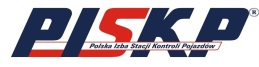 ANKIETA WARUNKÓW LOKALOWYCH STACJI KONTROLI POJAZDÓWW związku z propozycją projektu zmian do rozporządzenia  w sprawie szczegółowych wymagań w stosunku do stacji przeprowadzających badania techniczne pojazdów (Dz.U. z 2006 r. Nr 40 poz. 275), chcielibyśmy się zorientować, jaka jest skala problemu wynikająca z konieczności dostosowania stacji kontroli pojazdów do nowych wymagań. Proponujemy zatem, aby wykorzystać do poniższej ankiety, protokół z ostatnich oględzin i badań SKP wydany przez TDT. Niektóre „nowe” wymiary należy wykonać osobiście za pomocą np. miary stalowej. 
Proszę potraktować sprawę jako bardzo pilną. Ankietę należy przesłać w formie papierowej faxem: 22 811 28 78, bądź wypełnić za pośrednictwem strony www.piskp.plUWAGI………………………………………………………………………………………………………………..............……………………………………………………………………………………………………………………………………………………………………………………………………………………………………………………………………………………………………………………………………………………………………………………………………………………………………………………………………………………………………………………………………………………………………………………………………………………………………………………………………………………………………………………………………………………………………………………………………………………………………………………………………………………………………………………………………………………………………………………………………………………………………………………………………………………………………………………………………………………………………………………………………………………………………………………………………………………………………………………………………………………………………………………………………………………………………………………………………………………………………………………………………………………………...Podstawowa stacja kontroli pojazdów, o której mowa w art. 83 ust. 1 pkt 1 lit a) i  b)                        □Podstawowa stacja kontroli pojazdów, o której mowa w art. 83 ust. 1 pkt 1 lit a) i  b)                        □Podstawowa stacja kontroli pojazdów, o której mowa w art. 83 ust. 1 pkt 1 lit a) i  b)                        □Podstawowa stacja kontroli pojazdów, o której mowa w art. 83 ust. 1 pkt 1 lit a) i  b)                        □Podstawowa stacja kontroli pojazdów, o której mowa w art. 83 ust. 1 pkt 1 lit a) i  b) i c)           □Podstawowa stacja kontroli pojazdów, o której mowa w art. 83 ust. 1 pkt 1 lit a) i  b) i c)           □Podstawowa stacja kontroli pojazdów, o której mowa w art. 83 ust. 1 pkt 1 lit a) i  b) i c)           □Podstawowa stacja kontroli pojazdów, o której mowa w art. 83 ust. 1 pkt 1 lit a) i  b) i c)           □Okręgowa stacja kontroli pojazdów                                                                                                                □Okręgowa stacja kontroli pojazdów                                                                                                                □Okręgowa stacja kontroli pojazdów                                                                                                                □Okręgowa stacja kontroli pojazdów                                                                                                                □L.P.OpisWymiar/ potwierdzenieUwagi1Ilość stanowisk kontrolnych        ……………………………………Ilość stanowisk kontrolnych        ……………………………………2Stanowisko kontrolne wyposażone w: - kanał przeglądowy                                                                         □ - urządzenie do podnoszenia całego pojazdu                              □Stanowisko kontrolne wyposażone w: - kanał przeglądowy                                                                         □ - urządzenie do podnoszenia całego pojazdu                              □3Długość wjazdu na SKP od krawędzi jezdni do krawędzi bramy w linii prostopadłej do środka bramy/rodzaj utwardzenia.4Długość wyjazdu na SKP od krawędzi jezdni do krawędzi bramy w linii prostopadłej do środka bramy/rodzaj utwardzenia.5Czy stacja znajduje się w pomieszczeniu przelotowym?TAK  □5Czy stacja znajduje się w pomieszczeniu przelotowym?NIE   □6Odległość kanału/ podnośnika od bramy wyjazdowej/ ściany (stacje nieprzelotowe) SKP.7Wysokość pomieszczenia mierzona od poziomu ławy pomiarowej, w którym znajduje się stanowisko kontrolne.8Wymiary bramy wjazdowej.9Wymiary bramy wyjazdowej.10Długość ławy pomiarowej.11Szerokość ławy pomiarowej.12Szerokość kanału przeglądowego.13Głębokość kanału przeglądowego.14Najmniejsza szerokość stanowiska kontrolnego na całej długości.